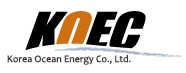 ISO 8217: 2010 - Specifications of Marine Fuels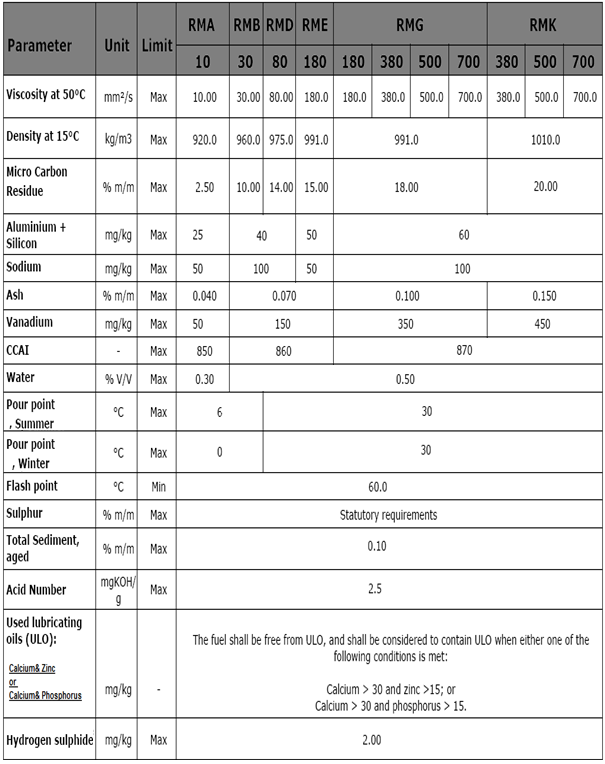 